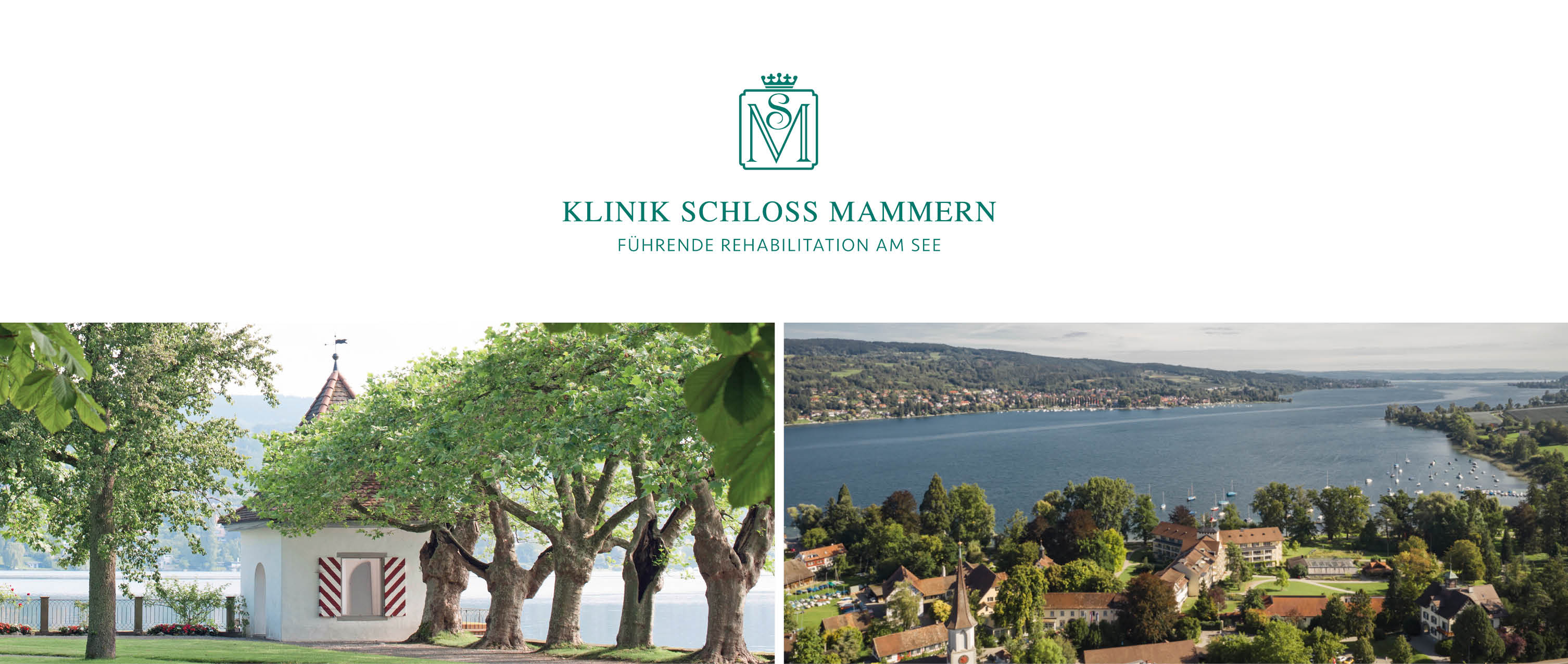 Die Klinik Schloss Mammern ist eine Privatklinik für jede Phase der Rehabilitation mit 125 Patienten-betten und 300 Mitarbeitenden. Zu unseren Vorzügen gehören neben der traumhaften Lage am See die hochstehende medizinische Versorgung und eine gehobene Hotellerie auf Fünf-Sterne-Niveau. Als Familienunternehmen mit über 130-jähriger Tradition liegt uns eine langfristige und gegenseitig bereichernde Zusammenarbeit besonders am Herzen.Zur Verstärkung unseres Teams suchen wir per 1. Juni 2022 oder nach Vereinbarung eine/n FACHFRAU/FACHMANN HAUSWIRTSCHAFT 100 %Die Klinik Schloss Mammern ist eine Privatklinik für jede Phase der Rehabilitation mit 125 Patienten-betten und 300 Mitarbeitenden. Zu unseren Vorzügen gehören neben der traumhaften Lage am See die hochstehende medizinische Versorgung und eine gehobene Hotellerie auf Fünf-Sterne-Niveau. Als Familienunternehmen mit über 130-jähriger Tradition liegt uns eine langfristige und gegenseitig bereichernde Zusammenarbeit besonders am Herzen.Zur Verstärkung unseres Teams suchen wir per 1. Juni 2022 oder nach Vereinbarung eine/n FACHFRAU/FACHMANN HAUSWIRTSCHAFT 100 %Das Aufgabengebiet:- Planung und Überwachung der Reinigungsarbeiten sowie Qualitätskontrolle - Erstellung des Lebensmittelinventars- Kontrolle des Wareneingangs und des Warenausgangs- Organisation und Mitwirkung bei allen Dienstleistungen für unsere Patienten und Gäste Das bringen Sie mit: Eidgenössisches Fähigkeitszeugnis als Fachfrau/Fachmann Hauswirtschaft sowie Berufserfahrung in der gehobenen Hotellerie von VorteilHohe Kundenorientiertheit, Dienstleistungsbereitschaft und hohes Qualitätsbewusstsein Freude am Umgang mit elektronischen MedienTeamfähigkeit und Flexibilität Das haben wir Ihnen zu bieten: Sinnstiftende Tätigkeit und ein sichtbares ArbeitsergebnisEin starkes Team mit familiärem UmgangAttraktives internes und externes Fort- und Weiterbildungsangebot mit zeitlicher und finanzieller UnterstützungInternes Sportangebot mit Trainingsgeräten und Hallenbad zur kostenlosen BenutzungProfessionellen Kinderbetreuung (12 Wo. bis 12 Jahre) im eigenen KinderhortErstklassige Verpflegung und Wohnmöglichkeiten sowie gratis ParkplätzeAusgezeichnete ÖV-Anbindung Für weitere Auskünfte steht Ihnen Frau Christel Hasert – Hauswirtschaftliche Betriebsleiterin,gerne telefonisch zur Verfügung unter (+41) 052 742 11 11. Wir freuen uns auf Ihr vollständiges Bewerbungsdossier an stellen@klinik-schloss-mammern.ch.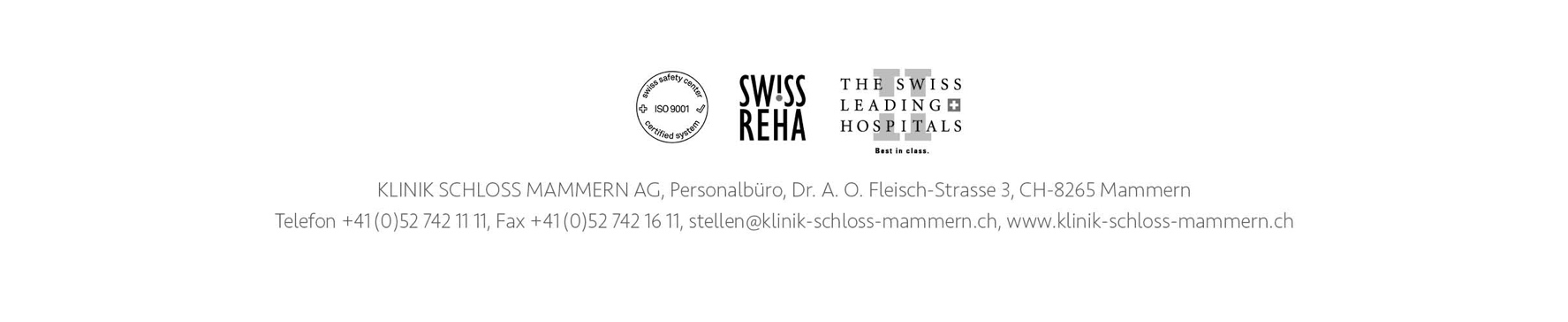 Für weitere Auskünfte steht Ihnen Frau Christel Hasert – Hauswirtschaftliche Betriebsleiterin,gerne telefonisch zur Verfügung unter (+41) 052 742 11 11. Wir freuen uns auf Ihr vollständiges Bewerbungsdossier an stellen@klinik-schloss-mammern.ch.